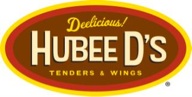 Hubee D’s “Teacher of the Month” Contest Entry FormTeacher: _____________________________________________________________________________School: _______________________________________________________________________________Parent/Student:________________________________________________________________________Grade:_______________________________________________________________________________Class subject:__________________________________________________________________________Date of entry:__________________________________________________________________________Phone number:________________________________________________________________________Email:________________________________________________________________________________Please describe in 500 words or less why your teacher should win the “Teacher of the month” award:_______________________________________________________________________________________________________________________________________________________________________________________________________________________________________________________________________________________________________________________________________________________________________________________________________________________________________________________________________________________________________________________________________________________________________________________________________________________________________________________________________________________________________________________________________________________________________________________________________________________________________________________________________________________________________________________________________________________________________________________________________________________________________________________________________________________________________________________________________________________________________________________________________________________________________________________________________________________________________________________________________________________________________________________________________________________________________________________________________________________________________________________________________________________________________________________________________________________________________________________________________________